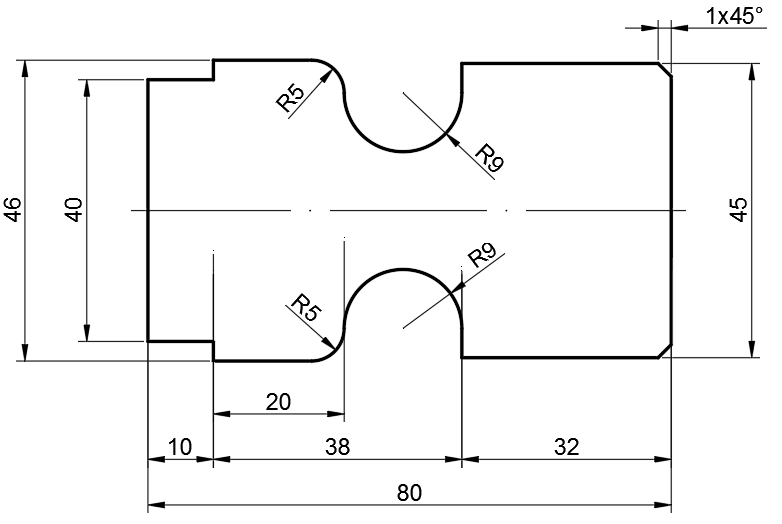 Рисунок 1 – Эскиз детали выполнен в масштабе 1 к 1Разработка технологического процессаПервым делом необходимо произвести механическую обработку детали. Если деталь изначально менее точная, следует срезать крупный слой металла, чтобы убрать все раковины, трещины и другие дефекты. Поэтому, вначале необходимо снять припуск, который равен 4 мм. Затем срезаем необходимые слои металла с сохранением всех размеров, после необходимо сточить круглую канавку диаметров 18 мм, а также сделать оформить закругления краев.После стачивания и срезания всего ненужного, необходимо снять все фаски. Таблица 1 - Эскизы переходовОпределение режима резания для наружного обтачиванияЭлементами режима резания является: глубина резания, подача и скорость подачи.Глубина резания t определяется по формуле:                                                  (1)где D – наибольший диаметр касания инструмента с деталью, мм;d – наименьший диаметр касания с заготовкой, мм;Подачу выбирают максимально возможную исходя из прочности и жесткости системы станок – приспособление – инструмент – деталь.При наружном точении скорость резания вычисляется по формуле:                                                 (2)где T – стойкость инструмента, мин;t – глубина резания, мм;S – подача, мм/об;m, x, y – показатели степени;Все используемые необходимые коэффициенты были взяты из приложений 11-20 методического пособия «Назначения режимов резания при точении» В.Н. Байкалова, А.М. Колокатов, И.Д. Малинина.                             (3)где  поправочный коэффициент, учитывающий физико-механические свойства обрабатываемого материала; – поправочный коэффициент, учитывающий состояние поверхности заготовки; – поправочный коэффициент, учитывающий материал режущей части; – поправочные коэффициенты, учитывающие параметры резца;Так как необходимых данных в задание не предусмотрены, то для нахождения этого коэффициента были приняты следующие показатели: состояние поверхности заготовки – нормальное, материал заготовки сталь 30Х – сталь конструкционная легированная (с < 0,6%), материал режущей части – сталь, твердый сплав Т15К6, угол резания в плане был принят 45 градусов, вспомогательный угол в плане равен 20 градусов, сечение державки 25х25 мм, параметры шероховатости Ra/Rz = 10/40).После нахождения всех неизвестных, подставляем в формулу 2 и получаем:Определив скорость резания, можно определить расчетную частоту вращения, :                                                         (4)где d – диаметр поверхности.	Зная расчетную частоту вращения шпинделя станка, необходимо по паспорту выбрать ближайшую фактическую частоту вращения при условии, что она будет меньше расчетной. После нахождения необходимо пересчитать фактическую скорость резания.Схема обработки поверхностиЗапись перехода полнаяЭскизЗапись перехода сокращенная1234Токарные и сверлильные работыТокарные и сверлильные работыТокарные и сверлильные работыТокарные и сверлильные работы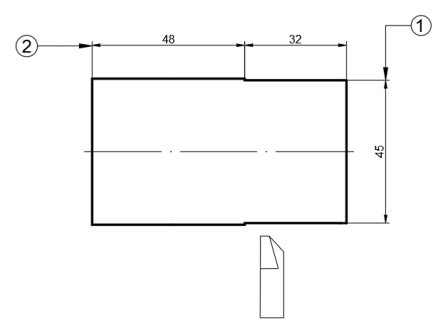 Точить поверхность, выдерживая размеры 1 и 2 (Штангенциркуль, проходной упорный резец)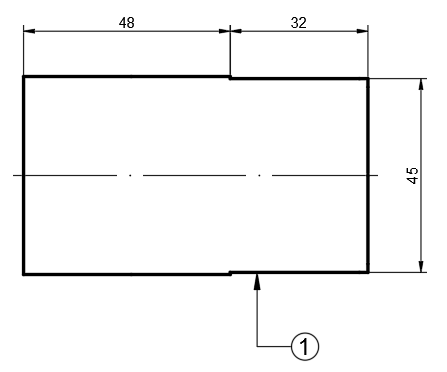 Точить поверхность 1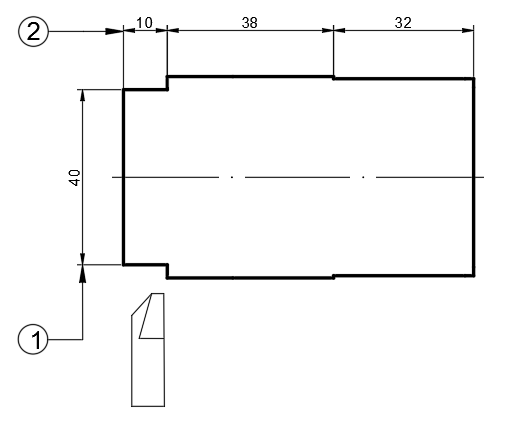 Точить поверхность, выдерживая размеры 1 и размер 2 (Штангенциркуль, проходной резец)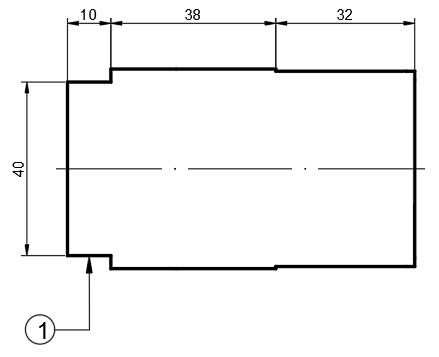 Точить поверхность 1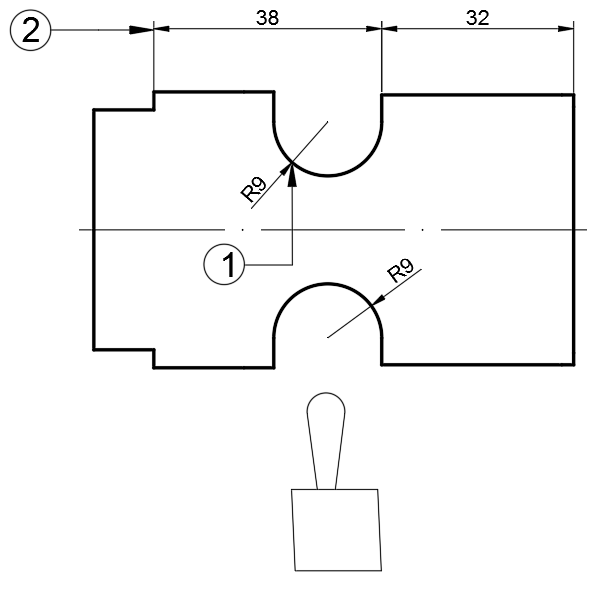 Точить поверхность, выдерживая размеры 1 и размер 2 (Штангенциркуль, прорезной резец)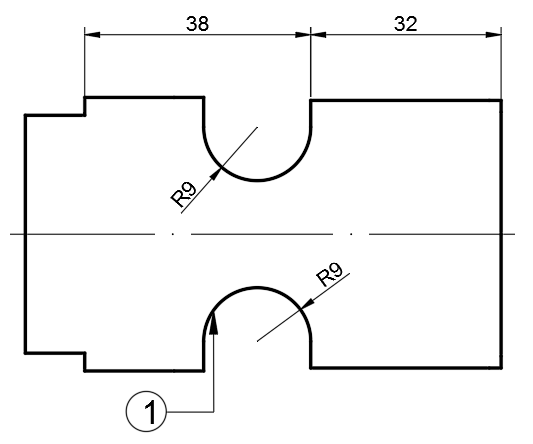 Точить поверхность 1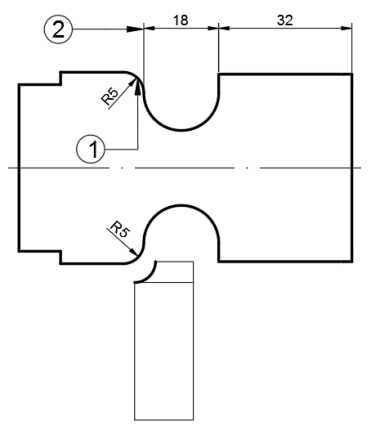 Точить поверхность, выдерживая размеры 1, 2 (прорезной резец)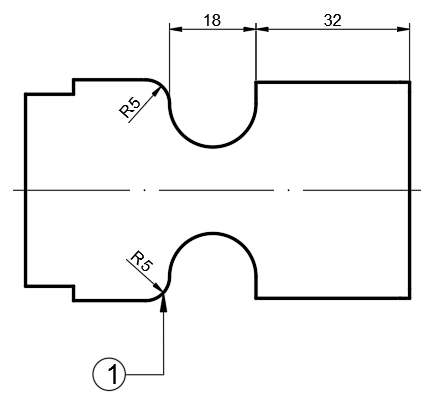 Точить поверхность 1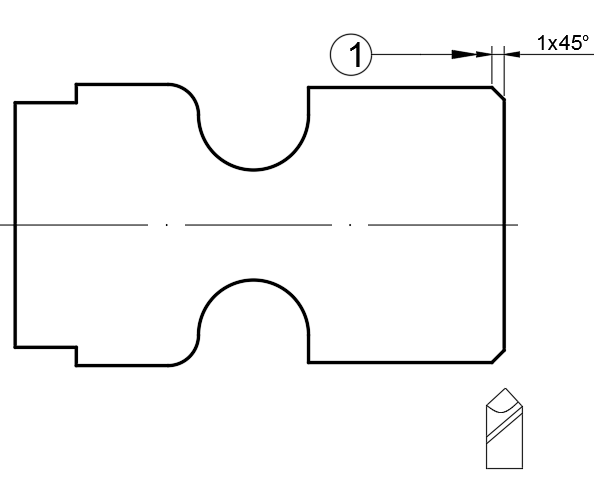 Точить фаску, выдерживая размер 1 (Штангенциркуль, фасонный резец)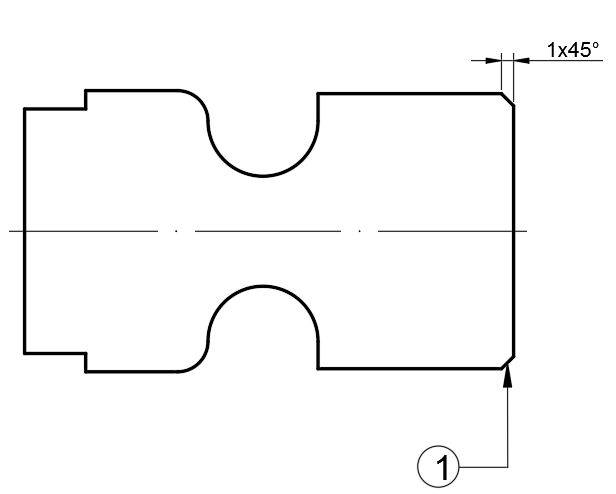 Точить фаску 1